Long-term exposure to fine particle elemental components and mortality in Europe: results from six European administrative cohorts within the ELAPSE projectSophia RodopoulouDepartment of Hygiene, Epidemiology and Medical Statistics, Medical School, National and Kapodistrian University of Athens, Athens, Greecesrodopoyl@med.uoa.grMassimo StafoggiaDepartment of Epidemiology, Lazio Region Health Service / ASL Roma 1, Rome, ItalyInstitute of Environmental Medicine, Karolinska Institutet, Stockholm, Swedenm.stafoggia@deplazio.itJie ChenInstitute for Risk Assessment Sciences, Utrecht University, Utrecht, the Netherlandsj.chen1@uu.nlKees de HooghSwiss Tropical and Public Health Institute, Basel, SwitzerlandUniversity of Basel, Basel, Switzerlandc.dehoogh@swisstph.chMariska BauwelinckInterface Demography – Department of Sociology, Vrije Universiteit Brussel, Brussels, Belgiummariska.bauwelinck@vub.beAmar J. MehtaSection of Epidemiology, Department of Public Health, University of Copenhagen, Copenhagen, DenmarkMethodology and Analysis, Statistics Denmark, Copenhagen, Denmarkamar.mehta@sund.ku.dkJochem O. KlompmakerNational Institute for Public Health and the Environment, Bilthoven, the NetherlandsHarvard T.H. Chan School of Public Health, Boston, MA, USAjklompmaker@hsph.harvard.eduBente OftedalDepartment of Environmental Health, Norwegian Institute of Public Health, Oslo, NorwayBenteMargaret.Oftedal@fhi.noDanielle VienneauSwiss Tropical and Public Health Institute, Basel, SwitzerlandUniversity of Basel, Basel, Switzerlanddanielle.vienneau@swisstph.chNicole A. H. JanssenNational Institute for Public Health and the Environment, Bilthoven, the Netherlandsnicole.janssen@rivm.nlMaciej StrakInstitute for Risk Assessment Sciences, Utrecht University, the NetherlandsNational Institute for Public Health and the Environment, Bilthoven, the Netherlandsmaciek.strak@rivm.nlZorana J. AndersenSection of Environmental and Health, Department of Public Health, University of Copenhagen, Copenhagen, Denmarkvlq961@sund.ku.dkMatteo RenziDepartment of Epidemiology, Lazio Region Health Service / ASL Roma 1, Rome, Italym.renzi@deplazio.itGiulia CesaroniDepartment of Epidemiology, Lazio Region Health Service / ASL Roma 1, Rome, Italyg.cesaroni@deplazio.itCarl Fredrik NordheimDepartment of Zoonotic, Food- and Waterborne Infections, Norwegian Institute of Public Health, Oslo, NorwayCarlFredrik.Nordheim@fhi.noTerese BekkevoldDepartment of Method Development and Analytics, Norwegian Institute of Public Health, Oslo, NorwayTerese.Bekkevold@fhi.noRichard AtkinsonPopulation Health Research, Institute St George’s, University of London, London, UKatkinson@sgul.ac.ukFrancesco ForastiereDepartment of Epidemiology, Lazio Region Health Service / ASL Roma 1, Rome, ItalyScience Policy & Epidemiology Environmental Research Group King's College London, London UKfran.forastiere@gmail.comKlea KatsouyanniDepartment of Hygiene, Epidemiology and Medical Statistics, Medical School, National and Kapodistrian University of Athens, Athens, GreeceEnvironmental Research Group, MRC Centre for Environment and Health, Imperial College London UK kkatsouy@med.uoa.grBert BrunekreefInstitute for Risk Assessment Sciences, Utrecht University, Utrecht, the NetherlandsB.Brunekreef@uu.nlEvangelia Samoli*Department of Hygiene, Epidemiology and Medical Statistics, Medical School, National and Kapodistrian University of Athens, Athens, Greeceesamoli@med.uoa.grGerard Hoek*Institute for Risk Assessment Sciences, Utrecht University, Utrecht, the Netherlandsg.hoek@uu.nl* these authors contributed equallyCorresponding author: Sophia RodopoulouDepartment of Hygiene, Epidemiology and Medical Statistics, Medical School, National and Kapodistrian University of Athens, 75 Mikras Asias Str, 115 27 Athens, Greece Tel: +30-210-7462091e-mail: srodopoyl@med.uoa.grHighlightsAssessed natural mortality following long-term exposure to eight particles componentsData from six European administrative cohorts with almost 27 million participantsEurope-wide hybrid land use regression models for concentrations estimationPositive associations of natural mortality with all componentsAfter PM2.5/NO2 adjustment only associations with potassium and silicon remained   AbstractEvidence for the association between long-term exposure to ambient particulate matter components and mortality from natural causes is sparse and inconsistent. We evaluated this association in six large administrative cohorts in the framework of the Effects of Low-Level Air Pollution: A Study in Europe (ELAPSE) project.We analysed data from country-wide administrative cohorts in Norway, Denmark, the Netherlands, Belgium, Switzerland and in Rome (Italy). Annual 2010 mean concentrations of copper (Cu), iron (Fe), potassium (K), nickel (Ni), sulfur (S), silicon (Si), vanadium (V) and zinc (Zn) in fine particulate matter (PM2.5) were estimated using 100x100m Europe-wide hybrid land use regression models assigned to the participants’ residential addresses. We applied cohort-specific Cox proportional hazard models controlling for area- and individual-level covariates to evaluate associations with natural mortality. Two pollutant models adjusting for PM2.5total mass or nitrogen dioxide (NO2) were also applied. We pooled cohort-specific estimates using a random effects meta-analysis. We included almost 27 million participants contributing more than 240 million person-years. All components except Zn were significantly associated with natural mortality [pooled Hazard Ratios (HRs) (95% CI): 1.037 (1.014, 1.060) per 5 ng/m3 Cu; 1.069 (1.031, 1.108) per 100 ng/m3 Fe; 1.039 (1.018, 1.062) per 50 ng/m3 K; 1.024 (1.006, 1.043) per 1ng/m3 Ni; 1.036 (1.016, 1.057) per 200 ng/m3 S; 1.152 (1.048, 1.266) per 100 ng/m3 Si; 1.020 (1.006, 1.034) per 2 ng/m3 V]. Only K and Si  were robust to PM2.5 or NO2 adjustment Our results indicate positive associations of natural mortality with long-term exposure to PM2.5 K, considered as biomass burning indicator, and Si, mostly originating from crustal material.Keywords: Air pollution, Particle components, Long-term exposure, Natural MortalityDeclaration of interest: None declaredFunding: This work was supported by Health Effects Institute (HEI) Research Agreement [grant number #4954-RFA14-3/16-5-3]. Research described in this article was conducted under contract to the Health Effects Institute (HEI), an organization jointly funded by the United States Environmental Protection Agency (EPA) (Assistance Award No. R-82811201) and certain motor vehicle and engine manufacturers. The contents of this article do not necessarily reflect the views of HEI, or its sponsors, nor do they necessarily reflect the views and policies of the EPA or motor vehicle and engine manufacturers. Acknowledgments:The authors wish to acknowledge the services of Statistics Norway and the Norwegian Cause of Death Registry. 1. IntroductionThe association between long-term exposure to fine particulate matter (PM2.5) and mortality from natural causes has been well established in many previous studies (Brunekreef et al., 2021; Chen & Hoek, 2020; WHO, 2013). Nevertheless, PM2.5 is a complex mixture of chemical components from various sources and evidence about their associations with mortality outcomes are rather inconsistent (Yang et al., 2019).Beelen et al. (2015) reported robust effects of PM2.5 sulfur (S) on natural mortality within the multicenter European Study of Cohorts for Air Pollution Effects (ESCAPE) project, while indicative associations with iron (Fe) and copper (Cu) were also observed. The California Teachers Study observed no associations of natural mortality with PM2.5 or its components (Ostro et al., 2011; 2015). Badaloni et al. (2017) found significant associations of long-term exposure to metals originating from non-tailpipe emissions (Cu, Fe and zinc (Zn)) on natural mortality in the Rome longitudinal study (RoLs). Coal combustion components (selenium (Se) and arsenic (As)) were associated with increased risk of death in the American Cancer Society (ACS) Cancer Prevention Study-II (CPS-II) (Thurston et al., 2013). In the Medicare population, PM2.5 with a higher concentration of sulfate, nitrateor OC was associated with a lower mortality risk, while an increase in concentration of aluminum (Al), calcium (Ca), Cu, elemental carbon (EC), Fe, or vanadium (V) resulted in increased PM2.5 effects (Wang et al., 2017).Currently, there are no established concentration limit values for particle components. Better understanding of the health effects related to the most harmful components could lead to focused prevention and more effective strategies and regulations for public health protection. The aim of the present study was to explore the associations of specific PM2.5 components representative of different sources with natural mortality in six large administrative cohorts across Europe within the ELAPSE project, comprising a database of nearly 27 million participants. Although administrative cohorts lack detailed information on individual lifestyle, they provide large statistical power to detect associations as the sample sizes are much larger than the pooled cohort analyzed in the same project (Brunekreef et al., 2021; Chen et al., 2021; Stafoggia et al., 2021). In previous reports involving administrative cohorts (Badaloni et al., 2017; Fischer et al., 2020), exposure assessment and analytical methods differed among cohorts, complicating comparison of the reported associations. In ELAPSE, we harmonized both exposure assessment (Chen et al., 2020) and statistical analytical protocols to enhance comparability between cohort-specific results. 2. Methods2.1 Study population & outcomeWe used data from five European countries (Belgium, Denmark, the Netherlands, Norway and Switzerland) and one European city (Rome, Italy) linking different administrative databases (censuses and/or population registries) with mortality registries. We defined the age at baseline for cohorts at 30+ years, except for Dutch cohort where participants aged 29+ years. Individuals were enrolled from 2000 to 2008 and followed-up until 2011 to 2016 depending on the cohort (Table 1). The underlying cause of death was recorded. In this paper, we focused on natural mortality (International Classification of Diseases (ICD-9: 001-779; ICD-10: A00-R99). Information on residential address, baseline socio-demographic characteristics and area-level socio-economic indicators were also collected. Although, availability of individual and area-level indicators differed per administrative cohort, information on age, sex, marital status, country of origin and area-level indicators of socio-economic statuswere available for most cohorts (Table 1). More information can be found in the Supplement, section 1.2.2 Exposure assessmentWe focused on eight PM2.5 elemental components as indicators of different sources of particle pollution: copper (Cu), iron (Fe) and zinc (Zn) as non-tailpipe traffic emissionsindicators; potassium (K) for biomass burning, nickel (Ni) and vanadium (V) for mixed oil burning/industry emissions, sulfur (S) for long-range transported secondary inorganic aerosols and silicon (Si) for crustal material (de Hoogh et al., 2013; Tsai et al., 2015).  We modeled PM2.5 elemental composition concentrations at the participants’ baseline residential addresses using Europe-wide hybrid land use regression (LUR) models, which integrated satellite observations, dispersion model estimates, land use, roadvariables, industrial point sources, and ESCAPE air pollution fixed monitoring data for 2010 (Chen et al., 2020). Because of a lack of routine monitoring of PM components other years could not be modelled. Hybrid models were developed for each component using the supervised linear regression (SLR) algorithm (de Hoogh et al., 2018). PM2.5 and nitrogen dioxide (NO2) estimates were assessed by Europe-wide LUR models developed based on the European Environmental Agency (EEA) AirBase routine monitoring data during 2010, predictors of satellite observations, dispersion model estimates, land use and road variables (de Hoogh et al., 2018). The resulting mapped surfaces (100x100 m) were overlaid with the geocoded residential address locations to assign exposures. Very high and negative predicted concentrations of elemental composition were considered unrealistic and were truncated: negative concentrations were set to zero, while those exceeding a maximum modeled value, specified in ESCAPE monitoring sites, were truncated to the maximum predicted concentration (Chen et al., 2020).2.3 Statistical analysesA two stage analytical approach was used. In the first stage, data were analysedseparately for each cohort in the secure environment of local national servers due to strict national data protection regulations. In the second stage, the cohort-specific estimates were pooled using a random-effects meta-analysis.In the first stage, Cox proportional hazard models with adjustment for individual- and area-level covariates were used to examine the association between each PM component and natural mortality. Each PM2.5 component was included as a linear function in single-exposure Cox models. Censoring occurred at the time of death from natural causes, loss to follow-up for other reasons, or at the end of follow-up, whichever came first. Hazard ratios (HRs)and respective 95% confidence intervals (CIs) were calculated for a fixed increment perPM2.5 component: Cu 5 ng/m3; Fe 100 ng/m3; K 50 ng/m3; Ni 1 ng/m3; S 200 ng/m3; Si 100 ng/m3; V 2 ng/m3; Zn 10 ng/m3 (Beelen et al., 2015; Chen et al., 2021; Hvidtfeldt et al., 2021b). The increments used to calculate HRs reflected a larger exposure contrast than the interquartile range (IQR) for almost all components and all administrative cohorts (Supplementary Table S1).We pre-specified three models with increasing covariate control, following the modelling protocol of the ELAPSE study (Brunekreef et al., 2021;Chen et al., 2021; Hvidtfeldtet al., 2021a, Liu et al.,2021). Since administrative data were analyzed separately, we used maximal adjustment per cohort rather than a joint model with few common covariates. The first model (Model 1) included age (as time axis) and sex (as strata). The second model (Model 2) further adjusted for the available individual-level variables per administrative cohort (Table 1), hence it slightly differed per cohort. The third model (Model 3 - main model) extended Model 2 to include various area-level socio-economic status (SES) variables at both regional and small area level (Table 1). Given that associations between air pollution, lifestyle characteristics and health outcomes are affected by SES (Fairburnet al., 2019; Samoli et al., 2019), but also in order to compensate for the lack of detailed individual-level data, we included multiple variables at both the regional and small area spatial scale to reduce the potential confounding. The definition of the region and small area differed per cohort.  We subtracted the regional level values from the small area variable before inclusion in the models. For the city-wide cohort of Rome, no regional covariates were considered. A robust variance estimator was applied in all models to account for clustered observations at small area level. Participants with missing information for the main model’s covariates were excluded from all analyses. To assess the robustness of our results, Model 3 was further adjusted for PM2.5 total mass or NO2. PM2.5 is independently associated with natural mortality and may obscure associations with individual components. NO2 represents traffic exhaust emissions and may be considered as confounder especially when examining the associations with the traffic non-exhaust components i.e. Cu, Fe and Zn.In the second stage, cohort-specific estimates were pooled by a univariate random-effects meta-analysis using the restricted maximum-likelihood estimator for the between-cohorts’ variance (Veroniki et al.,2016). Heterogeneity between cohort-specific estimates was assessed by the Cochran’s Q test and the I2 statistic (Higgins & Thompson, 2002). All analyses were conducted in R software (version 3.4.0), using the libraries survival, Matrix, MASS, foreach, multcomp, survey, Hmisc, ggplot2 and rms under common R scripts which were centrally developed and distributed among all cohorts’ analysts. Random effects meta-analysis was centrally performed using metafor library in R.3. ResultsData of 26,421,806 participants were analysed, contributing with 244,780,728 person-years and 3,364,825 deaths from natural causes. The average natural mortality rate was 14 events per 1,000 person-years. The number of observations with full information on main model’s covariates varied from about 10.4 million in the Dutch cohort to more than 1.2 million in the Rome cohort (Table 1). The percent of subjects with missing data on exposure and confounders was small suggesting that selection bias retaled to missing values was rather unlikely. The mean age ranged from 53 to 55 years across cohorts, and almost half of the participants were women. All cohorts, but the Dutch, had individual-level data on education and occupational status and most of them had information about country of origin (not available for the Norwegian and Rome cohorts) and household income (not available for the Belgian and Swiss cohorts). Socio-economic variables at small and regional level varied in availability and definition across cohorts with only unemployment rate being available for all cohorts (Table 1).The distribution of particles’ components varied across cohorts (Table 1 and Supplementary Table S1) reflecting the different sources of particulate pollution. The lowest mean concentrations for almost all components, with the exception of Ni and V (Swiss cohort), were observed in the Norwegian cohort, while the highest mean concentrations were observed in Rome cohort for all components but Zn (Belgian cohort). Nevertheless, the concentrations of most components showed less contrast in Rome than in the other national cohorts (based on the coefficient of variation). Cu, K, S and Zn levels varied the most within the Norwegian cohort, while Fe, Si, Ni and V exhibited large variability in the Danish, Belgian and Swiss cohort, respectively.The correlation coefficientsbetween the concentrations of various componentsvaried among cohorts (Supplementary Figure S1). The Spearman correlation between Cu and Fe ranged from 0.6 (in Norway) to almost unity (in Rome) and between Cu and Zn from less than 0.1 (in Rome) to 0.8 (in Switzerland). Ni was moderately to highly correlated with V across cohorts with Spearman coefficients varying from 0.6 (in Danish and Dutch cohorts) to almost unity (in Rome). K was in general weakly correlated with the other components with the exception of Norwegian and Swiss cohorts, where the correlations were moderate to high. Correlations of components with PM2.5 were mainly low to moderate for all cohorts (Supplementary Figure S1), although values were rather high for K, S and Zn in the Norwegian cohort (≥ 0.7). Correlations with NO2 were larger, in general, with the exception of K for which r< 0.2 for most of the cohorts. NO2 was highly correlated with Fe in the Danish and Swiss cohort and with Cu in the Rome and Swiss cohort (r ≥ 0.9).The pooled hazard ratios for the association between PM2.5 components and natural mortalityin the models with increasing confounder adjustment are presented in Table 2. We found positive associations of all components with natural mortality. In general, adjustment for the individual-level confounders (Model 2) resulted in modest or no decrease in the estimated HRs. Additional adjustment for area-level variables (Model 3) further decreased the HRs. In our main Model 3, we observed positive and statistically significant associations for all components, except from Zn [HR (95% CI): 1.011 (0.998, 1.023) per 10 ng/m3 increase]. The width of the confidence interval around the pooled effect estimate was also considerably smaller for Model 3 compared to Model 2 (e.g. Cu HR (95% CI): 1.060 (1.007, 1.117) and 1.037 (1.014, 1.060) per 5 ng/m3 increase for Models 2 and 3, respectively), probably related to lower heterogeneity of cohort-specific effect estimates.The I2 values ranged from 84% for V to 99% for Zn (Figure 1). For all cohorts, except the Belgian, rather small positive associations were found in our main Model 3 (Table S2). The strongest associations for Ni and V were observed in the Norwegian cohort, while for the rest components the Danish cohort presented the highest HR estimates.The effect estimates of all components decreased when adjusting for PM2.5. However, associations for Cu, Fe, K, S, Si and V remained positive and (borderline) significant (Figure 2). Adjustment for NO2 reduced all associations to unity, exceptfrom K and Si which weresubstantially reduced but remained (borderline) statistically significant [HRs (95% CIs): 1.020 (0.999, 1.042) per 50 ng/m3 increase for K; 1.068 (1.022, 1.117) per 100 ng/m3 for Si]. For Cu and Fe, the width of the confidence interval was substantially wider for the two-pollutant model with NO2 compared to the single-exposure model. Cohort-specific estimates for two pollutants models followed a similar pattern for almost all cohorts (Supplementary Table S3). 4. DiscussionWe analyzed almost 27 million observations contributing with more than 240 million person-years to examine the association of natural mortality with long-term exposure to a-priori selected PM2.5 components, reflecting different particles’ sources, in six European countries. Our pooled estimates from single-exposure models indicated increased risk of mortality for all PM2.5 components except Zn. The effect estimates were decreased after adjustment for PM2.5 but remained positive for Cu, Fe, K, S, Si and V, while NO2-adjustedassociationsremained only for K and Si.Cohort-specific results were heterogeneous with I2 values above 80% for all components, but this was largely driven by the narrow CIs of the included effect estimates. The magnitude of the cohort-specific estimates was rather consistent per analysisexcept for the Belgian cohort which displayed essentially nulleffect estimates for all components. Excluding this cohort from the meta-analysis, resulted in a decrease in I2 values ranging from 1% (for Si and Zn) to 17% (for S and V). Despite the harmonised exposure assessment and analytical protocol, the differences in covariate adjustment among centers depending on availability may have also contributed to the observed heterogeneity. Cohort-specific HRs were decreased with increasing covariateadjustment especially when we included area level variables. This reduction was more evident in the Belgian cohort where the estimated effects in Model 3 were null for all components but K. In the Belgian cohort, results from Model 1 using either the population sample in Model 3 or the full study population (with about 1 million more subjects, Table 1) showed nearly identical HRs, suggesting selection bias was not substantial.Our findings are consistent with the associations observed in single-exposure modelsin the pooled cohort analysis within the ELAPSE project when using the same exposure assessment method (Chen et al., 2021), although slightly lower in magnitude. The ELAPSE pooled cohort included data from eight cohorts mostly from large European cities and surrounding areas. Each cohort provided detailed information for individual-level covariates, including smoking and body mass index (BMI), and income at small area level. The rather consistent findings between the different types of cohorts analysed (pooled vs administrative) supports our results, despite the lack of individual covariate data (BMI, smoking, etc.) in the administrative cohorts. After adjustment for PM2.5, HRs were reduced substantially in the pooled cohort but modestly in the administrative cohorts; by contrast NO2 adjustment substantially reduced the estimates for both administrative and pooled cohorts (Chen et al., 2021). We found evidence of associations between Cu and Fe with natural cause mortality in single-exposure models, the magnitude of which was modestly reduced following adjustment for PM2.5. This attenuation cannot be attributed to the correlation between these components and PM2.5 (Supplementary Figure S1) which was rather moderate. After adjustment for NO2, associations for Cu and Fe were nullified, but this finding needs to be interpreted with cautionbecause of the high correlation for Cu and Fe with NO2. For Rome and Swiss cohorts there is some evidence that even after adjustment for NO2 or PM2.5, Cu and Fe were positively associated with natural-cause mortality (Supplementary Table S3), suggesting that non-tailpipe traffic pollution may affect mortality in addition to tailpipe emissions from motor vehicles. Our findings on Cu and Fe agree with those from the RoLs study in Rome that used the ESCAPE LUR exposure models (Badaloni et al. 2017). However, in the RoLs study Zn originating from non-tailpipe emissions was also related with increased risk of mortality in contrast to our results. This may be partly attributed to the fact that Zn in ELAPSE was mainly dominated by industrial sources rather than by non-tailpipe traffic emissions (Brunekreef et al., 2021; Chen et al., 2020).We found consistentassociations of natural mortality with K and Si even following PM2.5 or NO2 adjustment, indicating toxicity of biomass burning (for which K was considered an indicator) and crustal material sources (for which Si was considered an indicator) in PM2.5. Previous studies have associated K with cardiovascular outcomes such as coronary events (Wolf et al., 2015) and ischemic heart disease mortality (Ostro et al., 2011) but not with natural-cause mortality (Beelen et al., 2015; Thurston et al., 2013). Similarly, no association of natural mortality with Si has been previously reported (Beelen et al., 2015; Ostro et al., 2011; Thurston et al., 2013). ELAPSE, as an extended collaboration originating from ESCAPE, used a harmonized exposure model which incorporated various sources as potential predictors and predicted concentrations at a finer scale (100x100m) (Chen et al., 2020; Chen et al., 2021). Combined with the large statistical power gained by the use of large administrative cohorts,this may have enabled us to identify associations.Ni and V were selectedas indicators of mixed oil burning and industry emissions (de Hoogh et al., 2013; Tsai et al., 2015). Our findings suggest increased mortality risk for both in single-exposure models, but associations did not persist when adjusted for PM2.5 or NO2. The ESCAPE project reported positive but non-significant associations with natural mortality (Beelen et al., 2015), while the American Cancer Society (ACS) Cancer Prevention Study-II reported mostly negative associations (CPS-II) (Thurston et al., 2013). Nevertheless, Wang et al. (2017) suggested higher mortality risks for PM2.5 mass with higher proportion ofV concentration (80% vs 20%) in the Medicare population.Although the single-exposure results indicated positive associations between natural mortality and S, an indicator of long range transported inorganic aerosol, estimates were not robust after adjustment for PM2.5 or NO2. In contrast, Beelen et al. (2015) reported consistent elevated mortality risks for PM2.5 S in single and two pollutant models using the ESCAPE project data. Thurston et al. (2013) also reported significant positive associations of S with increased risk of death in ACS-CPS-II study. As S mainly varies on a large spatial scale, it is rather unexpected that the large administrative cohorts indicated a less consistent association. One explanation might be that components concentrations were assessed between 2008 and 2011, when emissions of sulfur oxides has decreased (Chen et al., 2021; EEA, 2015) letting other components prevail.Fischer et al. (2020) used a Dutch national database and local dispersion models based on 1x1 km maps to examine the effects of long-term exposure to particulate air pollution fromdifferent sourcesonnatural mortality. They observed statistically significant associations withelemental carbon (EC), while the effects of secondary inorganic aerosol were less consistent. The associations of mortality with S, as long-range transported secondary inorganic aerosols indicator, were quite robust for the Dutch cohort included in our study. However, these results may not be directly comparable since according to Fischer et al. (2020) the spatial gradient of secondary inorganic aerosol in the Netherlands issmall due to the slow formation of this pollutant after atmospheric chemical reactions. We did not assess the association of mortality with EC in the current study. Previous findings for the Dutch cohort within the ELAPSE project indicated robust associations of natural mortality with black carbon (BC), a comparable particulate element to EC (Brunekreef et al., 2021).  The main strength of our study is the enhanced statistical power with the combination of results from six large administrative cohorts, with almost 27 million participants as well as the harmonized exposure assessment and analyses undertaken within ELAPSE. One limitation of our study is the inevitably differential covariate adjustment both at individual and area-level across cohorts. Further, no data on lifestyle variables such as smoking or BMI were available at the individual level for all cohorts which may result inresidual confounding. Nevertheless, 5. ConclusionsOur findings indicate an association of natural mortality with long-term exposure to PM2.5 K, an indicator of biomass burning, and Si which mainly derives from crustal material.ReferencesBadaloni C, Cesaroni G, Cerza F, Davoli M, Brunekreef B, Forastiere F (2017) Effects of long-term exposure to particulate matter and metal components on mortality in the Rome longitudinal study. Environ Int 109:146-154. doi: 10.1016/j.envint.2017.09.005Beelen R, Hoek G, Raaschou-Nielsen O, Stafoggia M, Andersen ZJ, Weinmayr G, et al. (2015) Natural-cause mortality and long-term exposure to particle components: an analysis of 19 European cohorts within the multi-center ESCAPE project. Environ Health Perspect 123(6):525-33. doi: 10.1289/ehp.1408095Brunekreef B, Strak M, Chen J, Andersen ZJ, Atkinson R, Bauwelinck M, et al.(2021) Mortality and Morbidity Effects of Long-Term Exposure ToLow-Level PM2.5, Black Carbon, NO2 and O3: An Analysis of European Cohorts. ELAPSE project: Effects of Low-Level Air Pollution: A Study in Europe. HEI Res Rep.Chen J, Hoek G (2020) Long-term exposure to PM and all-cause and cause-specific mortality: A systematic review and meta-analysis. Environ Int 143:105974. doi: 10.1016/j.envint.2020.105974Chen J, de Hoogh K, Gulliver J, Hoffmann B, Hertel O, Ketzel M, et al.(2020) Development of Europe-Wide Models for Particle Elemental Composition Using Supervised Linear Regression and Random Forest. Environ Sci Technol 54(24):15698-15709. doi: 10.1021/acs.est.0c06595 Chen J, Rodopoulou S, de Hoogh K, Strak M, Andersen ZJ, Atkinson R, et al. (2021) Long-Term Exposure to Fine Particle Elemental Components and Natural and Cause-Specific Mortality-a Pooled Analysis of Eight European Cohorts within the ELAPSE Project. Environ Health Perspect 129(4):47009. doi: 10.1289/EHP8368de Hoogh K, Wang M, Adam M, Badaloni C, Beelen R, Birk M, et al. (2013) Development of land use regression models for particle composition in twenty study areas in Europe. Environ Sci Technol 47(11):5778-86. doi: 10.1021/es400156t de Hoogh K, Chen J, Gulliver J, Hoffmann B, Hertel O, Ketzel M, et al. (2018) Spatial PM2.5, NO2, O3 and BC models for Western Europe - Evaluation of spatiotemporal stability. Environ Int 120:81-92. doi: 10.1016/j.envint.2018.07.036EEA (2015) https://www.Eea.Europa.Eu/data-and-maps/indicators/eea-32-sulphur-dioxide-so2-emissions-1/assessment-3.Fairburn J, Schüle SA, Dreger S, Karla Hilz L, Bolte G (2019) Social Inequalities in Exposure to Ambient Air Pollution: A Systematic Review in the WHO European Region. Int J Environ Res Public Health 16(17):3127. doi: 10.3390/ijerph16173127Fischer PH, Marra M, Ameling CB, Velders GJM, Hoogerbrugge R, de Vries W, et al. (2020) Particulate air pollution from different sources and mortality in 7.5 million adults - The Dutch Environmental Longitudinal Study (DUELS). Sci Total Environ 705:135778. doi: 10.1016/j.scitotenv.2019.135778Higgins JP, Thompson SG (2002) Quantifying heterogeneity in a meta-analysis. Stat Med 21(11):1539-58. doi: 10.1002/sim.1186Hvidtfeldt UA, Severi G, Andersen ZJ, Atkinson R, Bauwelinck M, Bellander T, et al. (2021a) Long-term low-level ambient air pollution exposure and risk of lung cancer - A pooled analysis of 7 European cohorts. Environ Int 146:106249. doi: 10.1016/j.envint.2020.106249Hvidtfeldt UA, Chen J, Andersen ZJ, Atkinson R, Bauwelinck M, Bellander T, et al. (2021b) Long-term exposure to fine particle elemental components and lung cancer incidence in the ELAPSE pooled cohort. Environ Res 193:110568. doi: 10.1016/j.envres.2020.110568Liu S, Jørgensen JT, Ljungman P, Pershagen G, Bellander T, Leander K, et al. (2021) Long-term exposure to low-level air pollution and incidence of chronic obstructive pulmonary disease: The ELAPSE project. Environ Int 146:106267. doi: 10.1016/j.envint.2020.106267Ostro B, Reynolds P, Goldberg D, Hertz A, Burnett RT, Shin H, et al. (2011) Assessing Long-Term Exposure in the California Teachers Study. Environ Health Perspect 119(6):A242–3. doi: 10.1289/ehp.119-3114832. Erratum for: Ostro B, Lipsett M, Reynolds P, Goldberg D, Hertz A, Garcia C, et al. (2010) Long-term exposure to constituents of fine particulate air pollution and mortality: results from the California Teachers Study. Environ Health Perspect 118(3):363-9. doi: 10.1289/ehp.0901181.Ostro B, Hu J, Goldberg D, Reynolds P, Hertz A, Bernstein L, Kleeman MJ (2015) Associations of mortality with long-term exposures to fine and ultrafine particles, species and sources: results from the California Teachers Study Cohort. Environ Health Perspect 123(6):549-56. doi: 10.1289/ehp.1408565Samoli E, Stergiopoulou A, Santana P, Rodopoulou S, Mitsakou C, Dimitroulopoulou C, et al. (2019) Spatial variability in air pollution exposure in relation to socioeconomic indicators in nine European metropolitan areas: A study on environmental inequality. Environ Pollut249:345-353. doi: 10.1016/j.envpol.2019.03.050Shin HH, Cakmak S, Brion O, Villeneuve P, Turner MC, Goldberg MS, et al. (2014) Indirect adjustment for multiple missing variables applicable to environmental epidemiology. Environ Res134:482-7. doi: 10.1016/j.envres.2014.05.016Stafoggia M, Oftedal B, Chen J, Rodopoulou S, Renzi M, Atkinson R, et al. (2021) Long-term Exposure to Low Ambient Air Pollution Concentrations and Cause-specific Mortality among 28 Million Subjects-Results from seven European large cohorts within the ELAPSE Project. The Lancet Planetary Health (submitted)Thurston G, Ito K, Lall R, Burnett RT, Turner MC, Krewski D, et al. (2013) NPACT study 4: Mortality and long-term exposure to PM2. 5 and its components in the American Cancer Society’s CPS-II cohort. In: National Particle Component Toxicity (NPACT) Initiative: Integrated Epidemiologic and Toxicologic Studies of the Health Effects of Particulate Matter Components. Lippmann M, Chen LC, Gordon T, Ito K, Thurston G, eds Boston MA: Health Effect Institute, 127-166.Tsai MY, Hoek G, Eeftens M, de Hoogh K, Beelen R, Beregszászi T, et al. (2015) Spatial variation of PM elemental composition between and within 20 European study areas--Results of the ESCAPE project. Environ Int 84:181-92. doi: 10.1016/j.envint.2015.04.015Veroniki AA, Jackson D, Viechtbauer W, Bender R, Bowden J, Knapp G, et al. (2016) Methods to estimate the between-study variance and its uncertainty in meta-analysis. Res Synth Methods7(1):55-79. doi: 10.1002/jrsm.1164Wang Y, Shi L, Lee M, Liu P, Di Q, Zanobetti A, Schwartz JD (2017) Long-term Exposure to PM2.5 and Mortality Among Older Adults in the Southeastern US. Epidemiology 28(2):207-214. doi: 10.1097/EDE.0000000000000614Wolf K, Stafoggia M, Cesaroni G, Andersen ZJ, Beelen R, Galassi C, et al. (2015) Long-term Exposure to Particulate Matter Constituents and the Incidence of Coronary Events in 11 European Cohorts. Epidemiology26(4):565-74. doi: 10.1097/EDE.0000000000000300Word Health Organization, WHO (2013). Review of Evidence on Health Aspects of Air Pollution - REVIHAAP Project: Technical Report. WHO Europe, Copenhagen, Denmark.Yang Y, Ruan Z, Wang X, Yang Y, Mason TG, Lin H, Tian L (2019) Short-term and long-term exposures to fine particulate matter constituents and health: A systematic review and meta-analysis. Environ Pollut247:874-882. doi: 10.1016/j.envpol.2018.12.060Table 1. Main characteristics of the six administrative cohorts.a Different definition of small area per cohort; b National definition of low income; c National definition of low/ high education; d National definition for non-western ethnicity; eCohort-specific definition. f A continuous score for each census block which categorized in quintiles within Rome; range from 1: very affluent to 5: very deprived.SD: standard deviation; py: person years; NA: Not Available.Table 2. Pooled hazard ratios (HR)and 95% confidence intervals (95% CI) from random effects meta-analysis of six administrative cohortsfor the association between PM2.5 components and natural mortality in single-exposure models with increasing levels of confounder adjustment. a Model 1 included age (time axis), sex (as strata), and calendar year of enrolment; bModel 1 further adjusted for the available individual-level variables per administrative cohort; cModel 2 further adjusted for area-level socio-economic status (SES) variables at both the regional and neighborhood scale.Figure 1. Cohort-specific and pooled hazard ratios (HRs) and 95% Confidence Intervals (95% CIs) per indicated increment from random effects meta-analysis of six administrative cohorts for the association between PM2.5 components and natural mortality. Cohort-specific results from Model 3 that included age (time axis), sex (as strata), calendar year of enrolment, individual-level variables and area-level socio-economic status (SES) variables at both the regional and neighborhood scale.Figure 2. Pooled hazard ratios (HRs) and 95% confidence intervals (95% CIs) from random effects meta-analysis of six administrative cohorts for the association between PM2.5 components and natural mortality in two pollutants models adjusting for PM2.5 and NO2.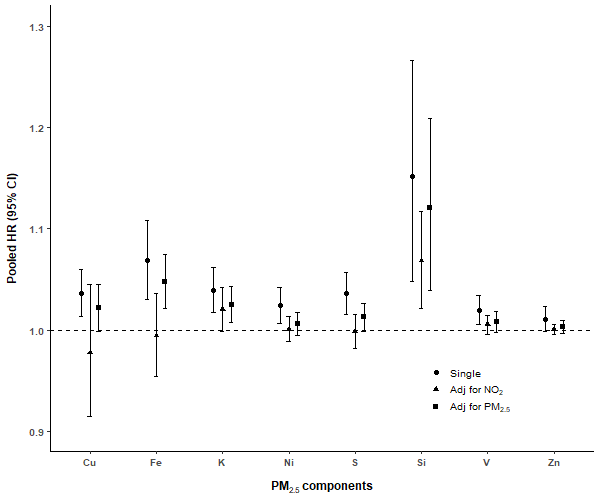 Results per: Cu 5 ng/m3; Fe 100 ng/m3; K 50 ng/m3; Ni 1 ng/m3; S 200 ng/m3; Si 100 ng/m3; V 2 ng/m3; Zn 10 ng/m3.BelgianDanishDutchNorwegianRomeSwissCohort’s population6,440,4723,323,61210,439,0682,310,4801,263,7124,293,521Participants with complete data5,446,2673,027,73410,376,4062,119,5121,263,7124,188,175Health outcomeHealth outcomeHealth outcomeHealth outcomeHealth outcomeHealth outcomeHealth outcomePerson years at risk54,419,51041,807,16650,034,55829,873,93315,301,26553,344,296Follow-up period2001 - 20112000 - 20152008 - 20122001 - 20162001 - 20152000 - 2014Number of natural deaths694,033703,142590,832479,741235,543661,534Natural mortality rate per 1,000 py12.816.811.816.115.412.4PM2.5 components in (ng/m3) [mean (SD)]PM2.5 components in (ng/m3) [mean (SD)]PM2.5 components in (ng/m3) [mean (SD)]PM2.5 components in (ng/m3) [mean (SD)]PM2.5 components in (ng/m3) [mean (SD)]PM2.5 components in (ng/m3) [mean (SD)]PM2.5 components in (ng/m3) [mean (SD)]Cu4.8 (2.7)1.1 (1.6)3.8 (1.7)0.5 (2.3)8.5 (2.1)5.2 (2.7)Fe110.3 (48.3)43.0 (35.0)94.7 (33.0)36.3 (28.8)160.4 (43.7)108.4 (46.9)K179.2 (16.3)122.6 (19.0)155.1 (23.2)53.2 (30.6)252.8 (9.8)224.2 (37.7)Ni1.4 (0.6)0.9 (0.5)1.4 (0.7)0.7 (0.3)1.8 (0.4)0.4 (0.4)S831.5 (74.2)702.2 (56.2)769.4 (63.1)386.2 (129.8)1110.2 (59.1)646.6 (85.0)Si89.2 (25.5)85.8 (19.5)91.7 (17.7)79.5 (16.1)154.1 (25.9)96.3 (21.8)V2.4 (1.0)2.0 (1.2)2.6 (1.3)1.5 (0.7)3.9 (0.7)0.6 (0.6)Zn31.1 (26.7)13.2 (4.5)25.2 (18.2)7.4 (9.8)26.3 (4.1)20.8 (18.5)Pollutants in (μg/m3) [mean (SD)]Pollutants in (μg/m3) [mean (SD)]Pollutants in (μg/m3) [mean (SD)]Pollutants in (μg/m3) [mean (SD)]Pollutants in (μg/m3) [mean (SD)]Pollutants in (μg/m3) [mean (SD)]Pollutants in (μg/m3) [mean (SD)]PM2.518.6 (1.6)12.4 (1.5)16.3 (1.4)8.5 (2.5)16.7 (0.9)15.9 (2.4)NO230.4 (7.3)20.3 (8.0)31.4 (7.1)15.8 (7.8)32.9 (6.1)23.7 (7.4)Individual level covariatesIndividual level covariatesIndividual level covariatesIndividual level covariatesIndividual level covariatesIndividual level covariatesIndividual level covariatesAge(years) [mean (SD)]52.5 (15.1)53.0 (15.2)53.5 (15.0)53.9 (15.9)55.1 (15.4)52.7 (15.2)  Women (%) 50.648.351.351.054.552.0Local origin (%)96.894.582.9NANA83.1Marital statusSingle (%)12.310.618.817.615.314.0Married/ living with partner (%)68.469.463.359.566.369.3Divorced/ separated (%)9.912.510.012.47.08.7Widowed (%)9.47.57.910.511.48.1EducationLow (%)23.736.8NA30.724.924.5Medium (%)51.941.1NA45.958.852.7High (%)24.422.0NA23.416.222.7Occupational statusEmployed/ self-employed (%)53.464.7NA66.045.861.4Unemployed (%)5.12.7NA1.25.02.2Homemaker/ housewife (%)8.532.6NA0.021.014.6Retired (%)33.00.0NA32.823.521.8Household income (levels)NADecilesDecilesQuartilesNANAGerman as mother tongue (%)NANANANANA65%Area-level covariates at small areaa level [mean (SD)]Area-level covariates at small areaa level [mean (SD)]Area-level covariates at small areaa level [mean (SD)]Area-level covariates at small areaa level [mean (SD)]Area-level covariates at small areaa level [mean (SD)]Area-level covariates at small areaa level [mean (SD)]Area-level covariates at small areaa level [mean (SD)]Mean Income (national currency)29,517.0 (5,528.5)164,736.8 (27,083.5)18,233.2 (2,499.7)NA24,754.6 (8,077.7)NALow household incomeb (%)NANANA5.1 (2.4)NANALow educationc (%)15.7 (4.9)32.7 (8.9)NA24.5 (7.6)25.2 (6.6)28.4 (7.3)High educationc (%)NANANANA13.2 (8.6)19.8 (7.5)Unemployment rate (%)8.2 (6.1)1.9 (0.7)27.1 (8.8)1.6 (0.4)14.9 (4.0)3.5 (1.5)Non-western ethnicityd (%)5.4 (9.2)NA10.1 (11.8)NANANASocio-economic scoreeNANA0.02 (0.98)NAQuintilesf63.0 (7.3)PM2.5componentsIncrementModel 1aModel 2bModel 3cCu5 ng/m31.058(1.002, 1.118)1.060(1.007, 1.117)1.037(1.014, 1.060)Fe100 ng/m31.083(1.025, 1.145)1.086(1.031, 1.143)1.069(1.031, 1.108)K50 ng/m31.054(1.005, 1.105)1.047(1.013, 1.082)1.039(1.018, 1.062)Ni1 ng/m31.056(1.022, 1.092)1.041(1.014, 1.070)1.024(1.006, 1.043)S200 ng/m31.083(1.018, 1.152)1.073(1.020, 1.128)1.036(1.016, 1.057)Si100 ng/m31.225(1.081, 1.388)1.196(1.079, 1.326)1.152(1.048, 1.266)V2 ng/m31.048(1.023, 1.074)1.032(1.015, 1.049)1.020(1.006, 1.034)Zn10 ng/m31.025(1.002, 1.049)1.020(1.003, 1.038)1.011(0.998, 1.023)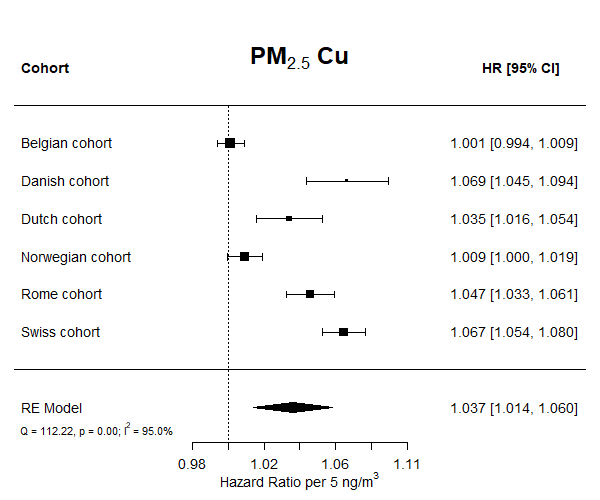 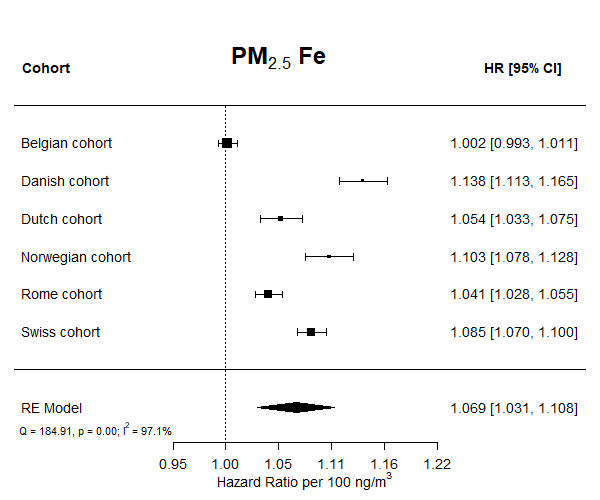 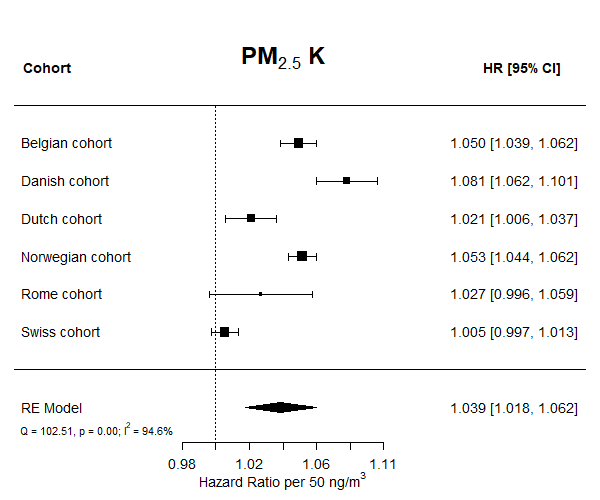 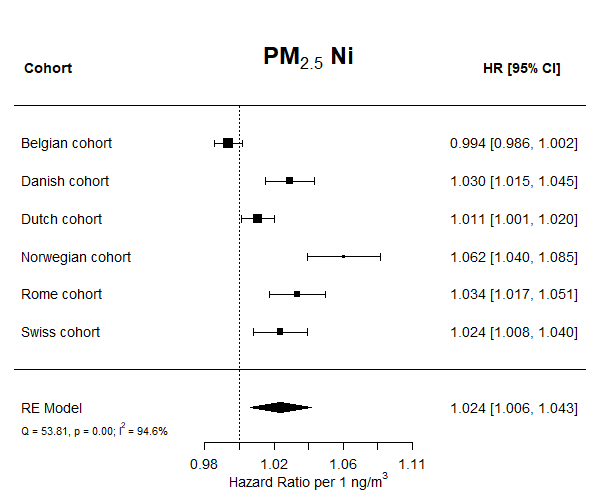 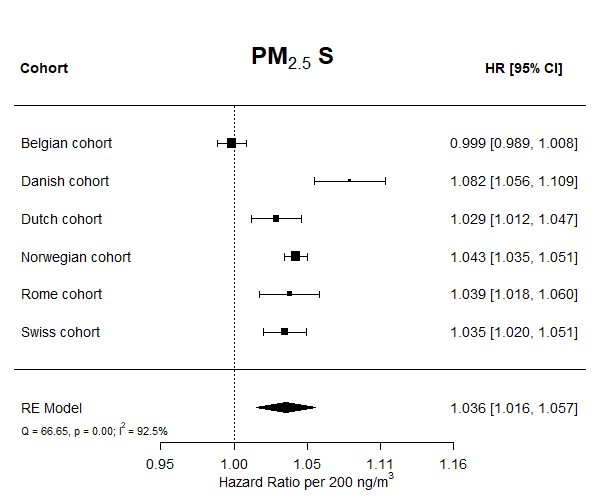 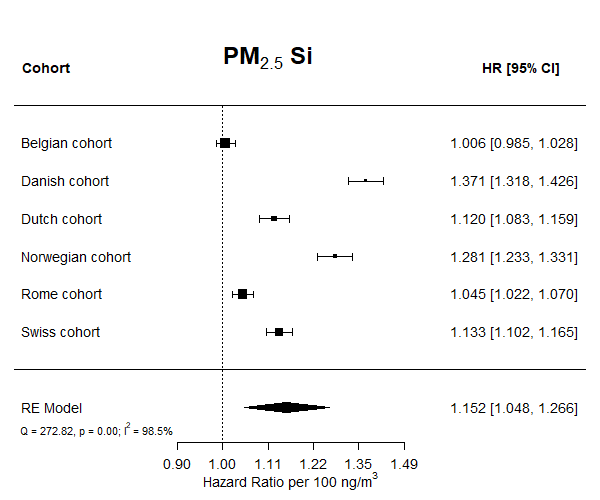 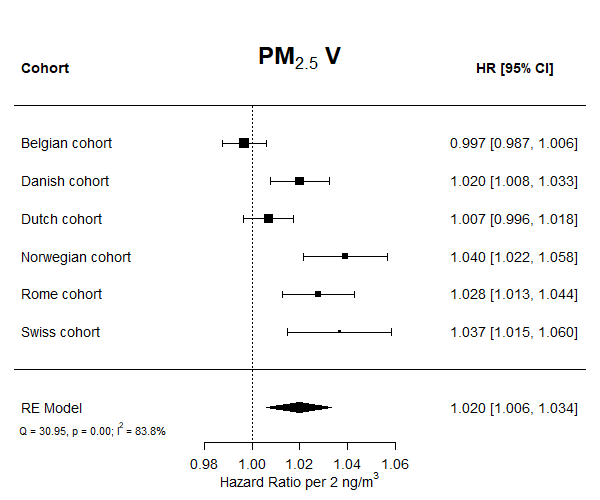 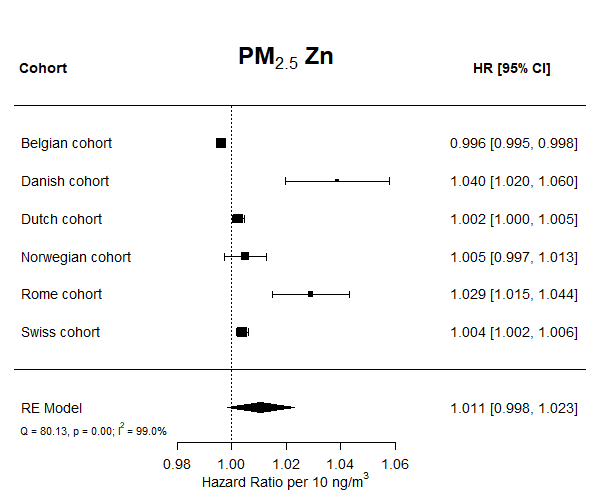 